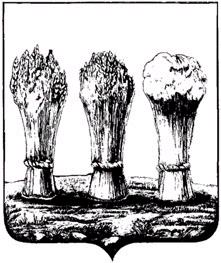 О внесении изменений в постановление администрации города Пензы от 29.09.2014  №1131/5 «Об утверждении муниципальной программы города Пензы «Обеспечение управления муниципальной собственностью города Пензы на 2015 - 2020 годы»Руководствуясь Бюджетным кодексом РФ, постановлением администрации города Пензы от 19.12.2013 № 1527 «Об утверждении порядка разработки, реализации и оценки эффективности муниципальных программ города Пензы», статьей 33 Устава города Пензы,Администрация города Пензы постановляет:1. Внести в Приложение к постановлению администрации города Пензы от 29.09.2014 №1131/5 «Об утверждении муниципальной программы города Пензы «Обеспечение управления муниципальной собственностью города Пензы на 2015 - 2020 годы» (далее - Программа) следующие изменения:1.1. В паспорте Программы пункт «Объемы бюджетных ассигнований программы» изложить в следующей редакции:«                                                                                                                            ».1.2. Таблицу 2 раздела 7 «Ресурсное обеспечение реализации муниципальной программы» Программы изложить в следующей редакции:«                                                                                                                                ».2. Приложение № 2 к Программе изложить в новой редакции согласно Приложению 1 к настоящему постановлению.3. Настоящее постановление действует в части, не противоречащей решению Пензенской городской Думы от 21.12.2017 № 851-40/6 «О бюджете города Пензы на 2018 год и плановый период 2019-2020гг.».4. Информационно-аналитическому отделу администрации города Пензы опубликовать настоящее постановление в муниципальной газете «Пенза» и разместить на официальном сайте администрации города Пензы в информационно-телекоммуникационной сети «Интернет».5. Контроль за выполнением настоящего постановления возложить на заместителя главы администрации города по экономике и развитию предпринимательства, Управление муниципального имущества администрации города Пензы.Глава администрации города                                                     В.Н. КувайцевОбъемы бюджетных ассигнований программыФинансирование программы осуществляется за счет средств бюджета города Пензы и составляет                        155 305,32982 тыс. руб., в том числе:2015 год – 30 026,8  тыс. рублей;2016 год – 84 719,96582 тыс. рублей;2017 год – 3 825,43 тыс. рублей;2018 год – 10 644,378 тыс. рублей;2019 год – 13 044,378 тыс. рублей;2020 год – 13 044,378  тыс. рублей.Ответственный исполнительмуниципальной программыОтветственный исполнительмуниципальной программыОтветственный исполнительмуниципальной программыОтветственный исполнительмуниципальной программыОтветственный исполнительмуниципальной программыУправление муниципального имущества администрации города ПензыУправление муниципального имущества администрации города ПензыУправление муниципального имущества администрации города ПензыУправление муниципального имущества администрации города ПензыУправление муниципального имущества администрации города ПензыУправление муниципального имущества администрации города ПензыУправление муниципального имущества администрации города Пензы(указать наименование органа местного самоуправления)(указать наименование органа местного самоуправления)(указать наименование органа местного самоуправления)(указать наименование органа местного самоуправления)(указать наименование органа местного самоуправления)(указать наименование органа местного самоуправления)(указать наименование органа местного самоуправления)(указать наименование органа местного самоуправления)(указать наименование органа местного самоуправления)№п/пСтатусНаименование муниципальной программы, подпрограммыИсточники финансированияОценка расходов, тыс. рублейОценка расходов, тыс. рублейОценка расходов, тыс. рублейОценка расходов, тыс. рублейОценка расходов, тыс. рублейОценка расходов, тыс. рублейОценка расходов, тыс. рублейОценка расходов, тыс. рублей№п/пСтатусНаименование муниципальной программы, подпрограммы2015г.2015г.2016г.2017г.2018г.2019г.2020г.Итого12345567891011Муниципальная программаОбеспечение управления муниципальной собственностью города Пензы на 2015 - 2020 годывсего30 026,830 026,884 719,965823 825,43 10 644,378 13 044,37813 044,378155 305,32982Муниципальная программаОбеспечение управления муниципальной собственностью города Пензы на 2015 - 2020 годыбюджет города Пензы30 026,830 026,884 719,965823 825,43 10 644,378 13 044,37813 044,378155 305,329821.МероприятиеПриватизация муниципального имущества и проведение предпродажной подготовки объектов к приватизациивсего238,0238,0154,2113,3435,8435,80435,801 812,91.МероприятиеПриватизация муниципального имущества и проведение предпродажной подготовки объектов к приватизациибюджет города Пензы238,0238,0154,2113,3435,8435,8435,81 812,92.МероприятиеПроведение технической инвентаризации и паспортизации объектов недвижимостивсего331,0331,02369,2290,01 985,21 985,21 985,28 945,82.МероприятиеПроведение технической инвентаризации и паспортизации объектов недвижимостибюджет города Пензы331,0331,02369,2290,01 985,21 985,21 985,28 945,83.МероприятиеВыполнение кадастровых работ с последующей постановкой на кадастровый учет земельных участков под строительство объектов недвижимостивсего4 184,24 184,24 184,23.МероприятиеВыполнение кадастровых работ с последующей постановкой на кадастровый учет земельных участков под строительство объектов недвижимостибюджет города Пензы4 184,24 184,24 184,23.МероприятиеВыполнение кадастровых работ с последующей постановкой на кадастровый учет земельных участковвсего3 684,22 256,535 806,4788 206,4788 206,47828 160,1643.МероприятиеВыполнение кадастровых работ с последующей постановкой на кадастровый учет земельных участковбюджет города Пензы3 684,22 256,535 806,4788 206,4788 206,47828 160,1644.МероприятиеРазработка документации для оформления права муниципальной собственности на выявленные на территории города Пензы бесхозяйные объекты инженерной инфраструктурывсего295,0295,0477,5290,0510,3510,3510,32 593,44.МероприятиеРазработка документации для оформления права муниципальной собственности на выявленные на территории города Пензы бесхозяйные объекты инженерной инфраструктурыбюджет города Пензы295,0295,0477,5290,0510,3510,3510,32 593,45.МероприятиеПроведение оценки объектов муниципальной собственностивсего868,3868,3950,9327,5827,5827,5827,54 629,25.МероприятиеПроведение оценки объектов муниципальной собственностибюджет города Пензы868,3868,3950,9327,5827,5827,5827,54 629,26.МероприятиеСодержание имущества, находящегося в муниципальной собственностивсего460,0460,01049,07582291,4422,4422,4422,43 067,675826.МероприятиеСодержание имущества, находящегося в муниципальной собственностибюджет города Пензы460,0460,01049,07582291,4422,4422,4422,43 067,675827.МероприятиеЛечение и профилактика детей с соматическими заболеваниямивсего22 538,322 538,322 538,37.МероприятиеЛечение и профилактика детей с соматическими заболеваниямибюджет города Пензы22 538,322 538,322 538,37.МероприятиеЛечение и профилактика детей с заболеваниями нервной системы и органов дыхания нетуберкулезного характеравсего20 907,420 907,47.МероприятиеЛечение и профилактика детей с заболеваниями нервной системы и органов дыхания нетуберкулезного характерабюджет города Пензы20 907,420 907,48.МероприятиеОбеспечение детского санатория лекарственными препаратами для проведения медикаментозного лечения детейвсего49,049,0289,8338,88.МероприятиеОбеспечение детского санатория лекарственными препаратами для проведения медикаментозного лечения детейбюджет города Пензы49,049,0289,8338,89.МероприятиеВозмещение недополученных доходов организациям, осуществляющим техническую инвентаризацию объектов капитального строительствавсего775,0775,00,00,00,00,0775,09.МероприятиеВозмещение недополученных доходов организациям, осуществляющим техническую инвентаризацию объектов капитального строительствабюджет города Пензы775,0775,0775,010.МероприятиеПроведение оценки объектов недвижимостивсего288,0288,0559,7256,7656,7656,7656,73 074,510.МероприятиеПроведение оценки объектов недвижимостибюджет города Пензы288,0288,0559,7256,7656,7656,7656,73 074,511.МероприятиеВыкуп (изъятие) земельных участков, движимого и недвижимого имущества для муниципальных нуждвсего6 278,06 278,011.МероприятиеВыкуп (изъятие) земельных участков, движимого и недвижимого имущества для муниципальных нуждбюджет города Пензы6 278,06 278,012.МероприятиеПриобретение  недвижимости в муниципальную собственностьвсего47 999,99047 999,9912.МероприятиеПриобретение  недвижимости в муниципальную собственностьбюджет города Пензы47 999,99047 999,99